$50 Service Fee (Driver will be paid by customer on delivery by cash or certified funds ONLY)Method of payment: Visa, Discover, MasterCard*Required Field *Name on Card: *Credit Card Type: *Credit Card Number: *Expiration Date: *Security Code:   Where is my Security Code? *Zip Code:Provide your name, email or phone number for a response:  Name:Email:Phone:Ready to ship:Pickup ContactReady to ship:Pickup ContactReady to ship:Pickup ContactTerminal, Dealer,
Auction (if any):Contact:Buyer Number:Address:Origination:City Zip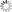 Phones:Phone 1   Phone 2   Delivery ContactDelivery ContactTerminal, Dealer,
Auction (if any):Contact:Address:Destination:City Zip Phones:Phone 1   Phone 2   VehiclesVehiclesYear Make Model Type  Year Make Model Type Year Make Model Type  Year Make Model Type 